INFORMACINĖS VISUOMENĖS PLĖTROS KOMITETOPRIE SUSISIEKIMO MINISTERIJOSDIREKTORIUSĮSAKYMASDĖL INFORMACINĖS VISUOMENĖS PLĖTROS KOMITETOPRIE LIETUVOS RESPUBLIKOS VYRIAUSYBĖS DIREKTORIAUS 2008 M. SPALIO 7 D. ĮSAKYMO NR. T-181 „DĖL INFORMACINĖS VISUOMENĖS PLĖTROS KOMITETO PRIE SUSISIEKIMO MINISTERIJOS SUPAPRASTINTŲ VIEŠŲJŲ PIRKIMŲ TAISYKLIŲ PATVIRTINIMO“ PAKEITIMO 2014 m. gruodžio 2 d. Nr. T-169   P a k e i č i u Informacinės visuomenės plėtros komiteto prie Susisiekimo ministerijos supaprastintų viešųjų pirkimų taisykles, patvirtintas Informacinės visuomenės plėtros komiteto prie Lietuvos Respublikos Vyriausybės direktoriaus 2008 m. spalio 7 d. įsakymu Nr. T-181 „Dėl Informacinės visuomenės plėtros komiteto prie Susisiekimo ministerijos supaprastintų viešųjų pirkimų taisyklių patvirtinimo“ (kartu su 2010 m. liepos 2 d. įsakymo Nr. T-177, 2011 m. gruodžio 21 d. įsakymo Nr. T-229, 2013 m. balandžio 29 d. įsakymo Nr. T-53 ir 2013 m. gruodžio 30 d. įsakymo Nr. T-153 pakeitimais):pakeičiu 12 punktą ir išdėstau jį taip:„12.	Mažos vertės pirkimus vykdo Komisija, kai:12.1.	 prekių ar paslaugų pirkimo sutarties vertė viršija 6 000 Eur (be pridėtinės vertės mokesčio);12.2.	 darbų pirkimo sutarties vertė viršija 15 000 Eur (be pridėtinės vertės mokesčio).“;pakeičiu 29.14 papunktį ir išdėstau jį taip:„29.14.	informacija, kad pasiūlymai bus vertinami eurais. Jeigu pasiūlymuose kainos nurodytos užsienio valiuta, jos bus perskaičiuojamos eurais pagal Europos centrinio banko skelbiamą orientacinį euro ir užsienio valiutos santykį, o tais atvejais, kai orientacinio euro ir užsienio valiutos santykio Europos centrinis bankas neskelbia, – pagal Lietuvos banko nustatomą ir skelbiamą orientacinį euro ir užsienio valiutos santykį paskutinę pasiūlymų pateikimo termino dieną;“;pakeičiu 72.4 papunktį ir išdėstau jį taip:„72.4.	kai pirkimo sutarties vertė mažesnė kaip 3 000 Eur (be pridėtinės vertės mokesčio);“;pakeičiu 78 punktą ir išdėstau jį taip:„78.	Pirkimo sutartis gali būti sudaroma žodžiu, kai prekių ar paslaugų pirkimo sutarties vertė yra mažesnė kaip 3 000 Eur (be pridėtinės vertės mokesčio).“;pakeičiu 79 punktą ir išdėstau jį taip:„79.	Pirkimo sutarties sąlygos pirkimo sutarties galiojimo laikotarpiu negali būti keičiamos, išskyrus tokias pirkimo sutarties sąlygas, kurias pakeitus nebūtų pažeisti Viešųjų pirkimų įstatyme nustatyti principai ir tikslai bei tokiems pirkimo sutarties sąlygų pakeitimams yra gautas Viešųjų pirkimų tarnybos sutikimas. Viešųjų pirkimų tarnybos sutikimo nereikalaujama, kai atlikus supaprastintą pirkimą sudarytos sutarties vertė yra mažesnė kaip 3 000 Eur (be pridėtinės vertės mokesčio) arba kai pirkimo sutartis sudaryta atlikus mažos vertės pirkimą. Komitetas, norėdamas keisti pirkimo sutarties sąlygas, atsižvelgia į Viešojo pirkimo-pardavimo sutarčių sąlygų keitimo rekomendacijas, patvirtintas Viešųjų pirkimų tarnybos direktoriaus 2009 m. gegužės 5 d. įsakymu Nr. 1S-43.“;pakeičiu 81 punktą ir išdėstau jį taip:„81.	Preliminarioji sutartis gali būti sudaroma tik raštu, ne ilgesniam kaip 4 metų laikotarpiui. Preliminariosios sutarties pagrindu sudaroma pagrindinė sutartis, atliekant prekių ir paslaugų pirkimus, kurių pirkimo sutarties vertė yra mažesnė kaip 3 000 Eur (be pridėtinės vertės mokesčio), gali būti sudaroma žodžiu. Tuo atveju, kai pagrindinė sutartis sudaroma žodžiu, Taisyklių 84-88 punktuose nustatytas bendravimas su tiekėjais gali būti vykdomas žodžiu.“;pakeičiu 125.1.4.1 papunktį ir išdėstau jį taip:„125.1.4.1. numatomos sudaryti prekių ar paslaugų pirkimo sutarties vertė neviršija 15 000 Eur (be pridėtinės vertės mokesčio), darbų pirkimo sutarties vertė – 30 000 Eur (be pridėtinės vertės mokesčio);“;pakeičiu 129.1 papunktį ir išdėstau jį taip:„129.1. atliekant mažos vertės pirkimus vadovaujantis Taisyklių 125.1.4.1 papunkčiu, darbų pirkimo sutarties vertė viršija 3 000 Eur (be pridėtinės vertės mokesčio);“;pakeičiu 129.2 papunktį ir išdėstau jį taip:„129.2. pirkimo sutarties vertė viršija 3 000 Eur (be pridėtinės vertės mokesčio) ir:“;pakeičiu 156.1 papunktį ir išdėstau jį taip:„156.1. pirkimo sutarties vertė neviršija 3 000 Eur (be pridėtinės vertės mokesčio);“;pakeičiu 159 punktą ir išdėstau jį taip:„159.	Vykdydamas mažos vertės pirkimus Komitetas neprivalo vadovautis Taisyklių 29, 35, 40, 45, 46, 55, 56, 57, 58, 59, 60, 61, 65, 74, 76, 83, 84, 85, 86, 87, 88, 106.3 ir 127 punktų reikalavimais.“;pakeičiu 166 punkto pirmąją pastraipą ir išdėstau ją taip:„166.	Komitetas suinteresuotiems kandidatams ir suinteresuotiems dalyviams, išskyrus atvejus, kai supaprastinto pirkimo sutarties vertė mažesnė kaip 3 000 Eur (be pridėtinės vertės mokesčio), ne vėliau kaip per 5 darbo dienas faksu arba elektroniniu paštu, kitomis elektroninėmis priemonėmis praneša apie:“.Nustatau, kad šio įsakymo 1.1-1.10 ir 1.12 papunkčiai įsigalioja nuo 2015 m. sausio 1 d.ParengėRomualdas UrnikasDirektoriaus pavaduotojas,pavaduojantis direktoriųRytis Kalinauskas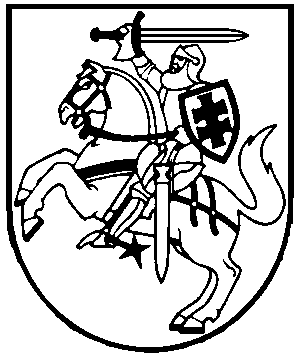 